SupplementaryAlternative Calculation of Concordance	When we compared the mean concordance between the first three minutes of the neutral script with the three-minute trauma script, a significant interaction between alexithymia and phase was found, F(1, 38) = 4.09, p = .05. No main effect was found for phase, F(1, 38) = 0.28, p = .60. Further, sex, F(1, 38) = 0.40, p = .53, age, F(1, 38) = 1.25, p = .27, and baseline mood, F(1, 38) = 0.244, p = .624, were not found to be covariates in this alternate model. Participant Trauma ExposureTable S-1Lifetime Traumatic Events Endorsed by ParticipantsTable S-2Descriptive StatisticsTable S-3Total Score Intercorrelations TableNote. TAS-20 = Toronto Alexithymia Scale; PCL-5 = PTSD Checklist for DSM-5; BGSR = Average Neutral Galvanic Skin Response; TE-GSR = Average Galvanic Skin Response; BHR = Average Neutral Heart Rate; TE-HR = Average Trauma script Heart Rate; BTMD = Total Neutral Mood Disturbance; TE-TMD = Total Trauma script Mood Disturbance.* p < .05.** p < .001.Table S-4Between Treatment-Seeking (n = 52) and Student Sample (n = 22) ComparisonsNote. F = Females; TAS-20 = Toronto Alexithymia Scale-20 PCL-5 = PTSD checklist for the Diagnostic and Statistical Manual of Mental Disorders.Between-Samples Manipulation ChecksStudent Sample. A manipulation check suggested that the trauma script had its intended effect. There was a main effect for script phase, F(2, 36) = 19.01, p < .001, d = 0.52, with the neutral script reducing TMD (M = 2.58, SD = 14.55, d = 0.45), while the trauma script increased TMD (M = 19.53, SD = 21.81, d = 0.56; Figure S-1. Secondly, a main effect for phase was observed for GSR, F(1, 15) = 27.71, p = .001, d = 0.83, with higher values from neutral (M = 3.10, SD = 2.26) to trauma script (M = 5.67, SD = 3.76; Figure S-1. A further expected main effect for phase was observed for GSR-TMS concordance, F(1, 21) = 7.04, p = .02, d = 0.69, with greater concordance observed during the neutral script (M = 1.33, SD = 2.20), which reduced during the trauma script phase (M = -0.40, SD = 2.78; Figure S-1. Patient Sample. A manipulation check suggested that the trauma script had its intended effect. There was a main effect for script phase, F(2, 32) = 17.15, p < .001, with the neutral script reducing TMD (M = 15.18, SD = 19.42, d = 0.38), while the trauma script increased TMD (M = 40.76, SD = 36.77, d = 0.56; Figure S-1. Secondly, a main effect for phase was observed for GSR, F(1, 22) = 12.50, p = .002, d = 0.10, with higher observed GSR during the trauma script (M = 2.31, SD = 2.95) compared to the neutral condition (M = 2.01, SD = 2.81; Figure S-1). However, no main effect for phase was observed for GSR-TMS concordance, F(1, 46) = 6.90, p = .12 (Figure S-1). 	 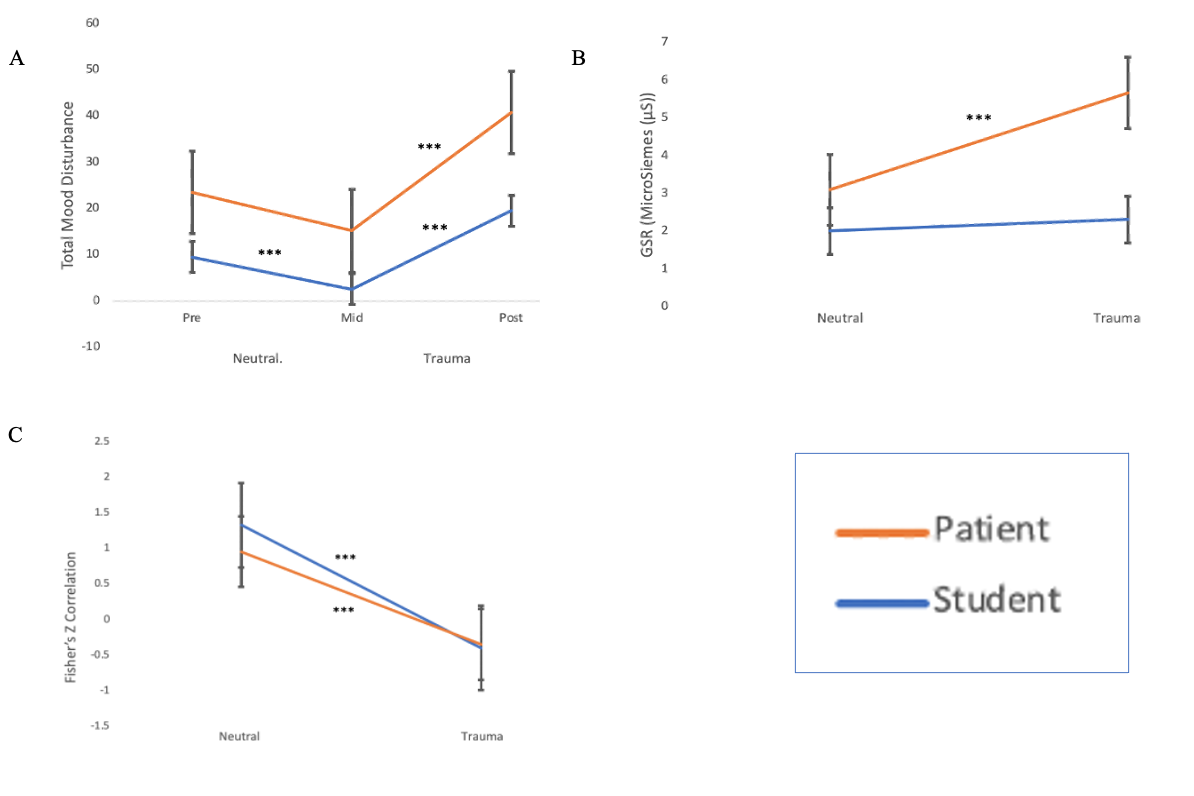 Figure S-1. Between-Samples Outcomes Across Experimental Phases. (A) Patient and student samples TMD changes across experimental phases; (B) Patient and student samples GSR changes across experimental phases; (C) Patient and student samples emotion response concordance changes across experimental phases.*** Significant at p < .001.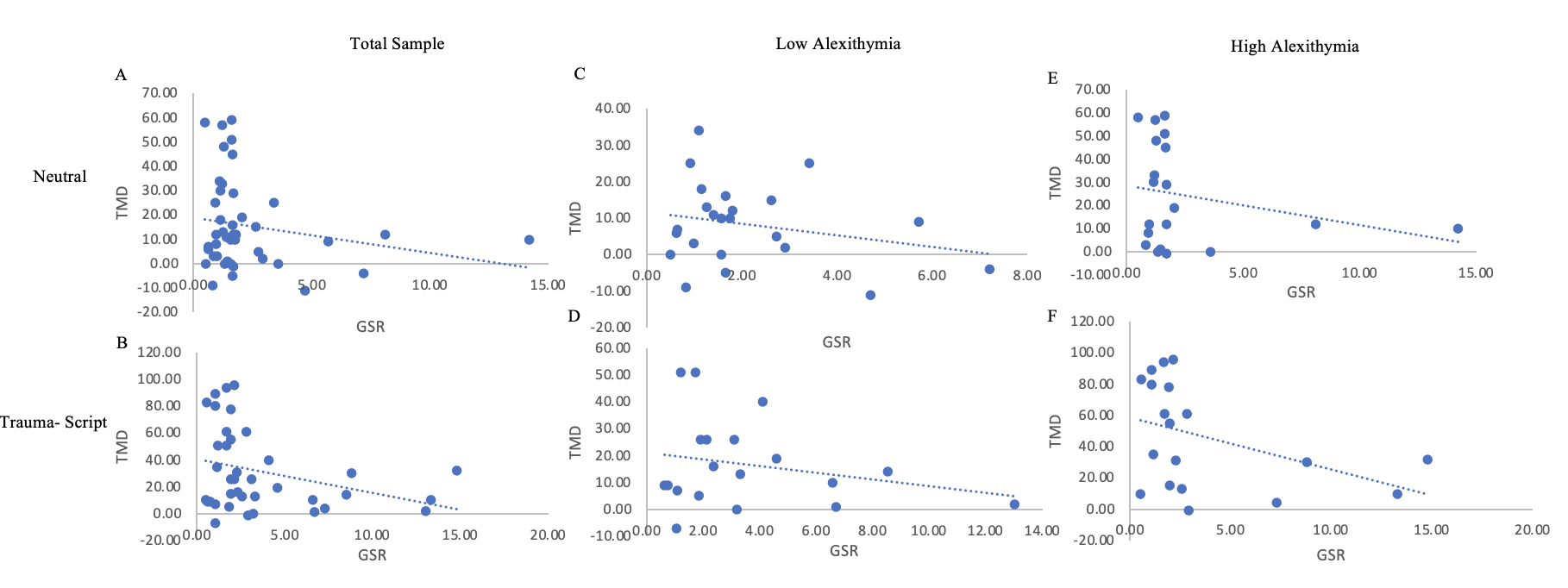 Figure S-2. Concordance Correlations Across Experimental Phases. (A) Total sample TMD and GSR correlations during neutral phase; (B) Total sample TMD and GSR correlations during trauma script phase; (C) Low Alexithymia TMD and GSR correlations during neutral phase; (D) Low Alexithymia TMD and GSR correlations during trauma script phase; (E) High Alexithymia TMD and GSR correlations during neutral phase; (F) High Alexithymia TMD and GSR correlations during trauma script phase.EventFrequencyNatural disaster 3Transportation accident 6Serious accident at work, home, or during recreational activity 1Exposure to toxic substance1Physical assault 12Assault with a weapon  4Sexual assault 9Other unwanted or uncomfortable sexual experience16Captivity 1Life-threatening illness or injury 8Severe human suffering1Sudden violent death 3Sudden accidental death6Serious injury, harm, or death you caused to someone else3ModalityMeasuresMean (SD)RangeSelf-ReportTAS-2059.70 (2.33)33.00 - 85.00PCL-538.67 (16.55)4.00 – 78.00B-TMD17.95 (20.61)-11.00 – 80.00T-TMD32.09 (29.73)PhysiologicalB-GSR2.33 (2.49)0.69 – 14.20T-GSR3.43 (3.52)0.52 – 14.80B-HR80.38 (15.30)54.60 – 115.00T-HR81.39 (18.66)15.2 – 122.00ConcordanceB-GSR2.57 (1.68)-1.49 – 6.67T-GSR1.18 (1.42)-6.06 – 5.26B-HR2.65 (3.00)2.21 – 3.09T-HR0.38 (3.00)-5.82 – 6.18123456789101.Age-2. Sex.33**-3.TAS-20.06.-32-4. PCL-5-.14-.17.51*-5. BGSR-.25.18- .12.22-6. TE-GSR.22.06-.10.01-.29-7. BHR-.01-.35*.11-.01.02.80-8. TE-HR.25.17.04-.41*.35-.19.13-9. BTMD.22-.24.53**.64**-.19-.01.19-.09-10. TE-TMD.33*-.10.57**.67**-.21-.03.13.00.93-Students Mean (SD) or *FrequencyPatientsMean (SD) or *FrequencyBetween-group differencesAge21.5 (5.21)37.43 (8.86)t(67) = 7.81, p = .001Sex (F)15*31*X2(1) = 0.03, p = .85TAS-20 62.47 (11.70)54.36 (13.06)t(67) = 2.48, p = .02PCL-539.30 (11.15)40.31 (18.72)t(67) = 0.25, p = .80